Auprès du GUC PLONGEE dès le Mardi 12 septembre 2023 (hall d’entrée de la Piscine Universitaire) de 19h à 21h. Voir les modalités sur le site internet du GUC Plongée www.guc-plongee.net rubrique Inscription (bulletin d’inscription en ligne obligatoire pour réserver votre place). Attention, vous ne payez rien au GUC Plongée hors mis la licence FFESSM, la carte GUC (5€) et la carte SIUAPS (22€).En parallèle, vous devez :- Complétez le Bulletin d'inscription- le déposer sur File Sender accompagné de votre carte CAESUG (en cours de validité) ou d'une fiche de paie récente + contrat pour les CDD + livret de famille pour l’inscription du conjoint et des enfants.
- une fois le dossier déposé sur File Sender, envoyez à adeline.richard@lpsc.in2p3.fr le lien de téléchargement généré par File Sender- envoyez, dans les 5 jours suivant le dépôt de votre dossier sur File Sender, le chèque du montant de votre participation à l'ordre du CAESUG en précisant l'activité et le nom de l'ouvrant-droit par courrier à 
Adeline RICHARD TERMINI – LPSC – 53 avenue des Martyrs – 38000 GRENOBLEPour les retraités n'ayant pas d'adresse mail université, Grenoble INP ou CNRS :Envoyez le Bulletin d'inscription par mail à adeline.richard@lpsc.in2p3.frEnvoyez dans les 5 jours suivant l'envoi du mail, un chèque de votre participation  à l'ordre du CAESUG (en précisant l'activité et le nom de l'ouvrant-droit) accompagné de la copie de votre arrêté d'admission à la retraite ou de votre carte CAESUG par courrier à Adeline RICHARD TERMINI – LPSC – 53 avenue des Martyrs – 38000 GRENOBLENom et Prénom de l’ouvrant-droit	Adresse professionnelle		Tél	Email	Adresse personnelle		 Tél	
Employeur :CNRS 	 		UGA		G-INP			Autres …………Liste des participants inscrits au GUC Plongée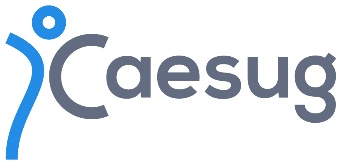 PLONGEEAdultes et enfants (à partir de 10 ans)Saison 2023-2024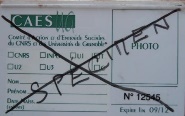   Carte non obligatoireBULLETIN D’INSCRIPTIONNom et PrénomDate de naissanceNiveau de plongée acquisCours choisi etMontant